West Minster Footbridge Off Cromwell Road, Sheerness, Kent Swale Borough Council is inviting Expressions of Interest to quote for a structural inspection of a footbridge over Network Rail Sheerness branch line off Cromwell Road, Sheerness.Evidence of previous inspections of structures over the Rail Network would need to be submitted before consideration. This would include copies of previous RAMS, WPP and BAPA agreement with Network Rail.The survey should be carried out by a suitably qualified structural engineer with the relevant experience and qualifications in bridge structures, and all necessary permissions from Network Rail. Following the inspection, a report will be submitted to Swale Borough Council including the below information:Condition of the structure (including load bearing frame)List of remedial works needed (listed in “high”, “medium” and “low” priority order with timescales for each)Recommended timeline for future inspections (e.g., annually, bi-annual etc) including an indication of ongoing inspection costs. Please note there is no guarantee that the successful bidder for this inspection would be awarded any future inspections based on this Expression of Interest / quotation process.The successful Contractor will need to liaise with Network Rail regarding Risk Assessment and Method Statement (RAMS), Work Package Plan (WPP) and Basic Asset Protection Agreement (BAPA) and submit copies of these to Swale Borough Council. Swale Borough Council will evaluate the findings of the report and will seek quotations on any works identified. The evaluation criteria will be based on  Price 40 non-price/quality.The contract commencement/end date will be confirmed once agreements are in place. Expressions of Interest the must be submitted / uploaded on the Council's               e-tendering portal. The closing date for submission of Expressions of Interest is 2 April 2024 at 09:00hrsPlease see below for location plan and photos of the bridge.Network Rail Footbridge details:  ELR SEJ2, Railway ID 751ALocation Plan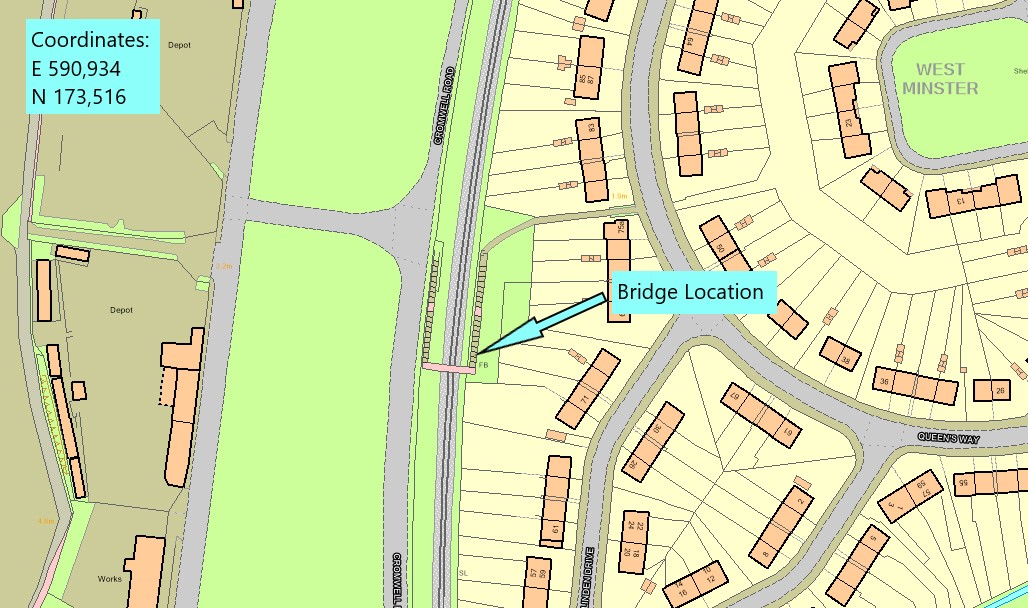 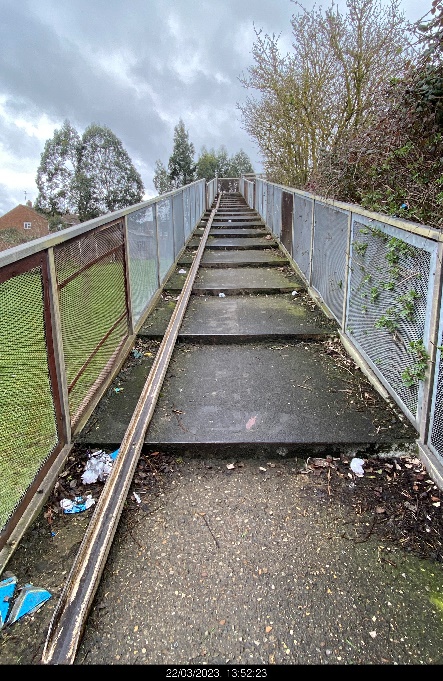 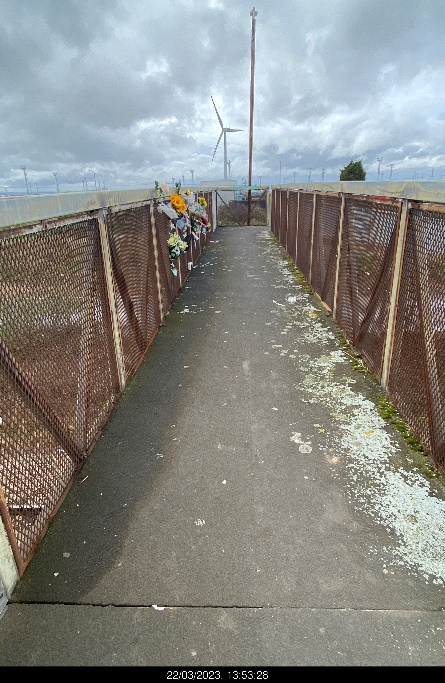 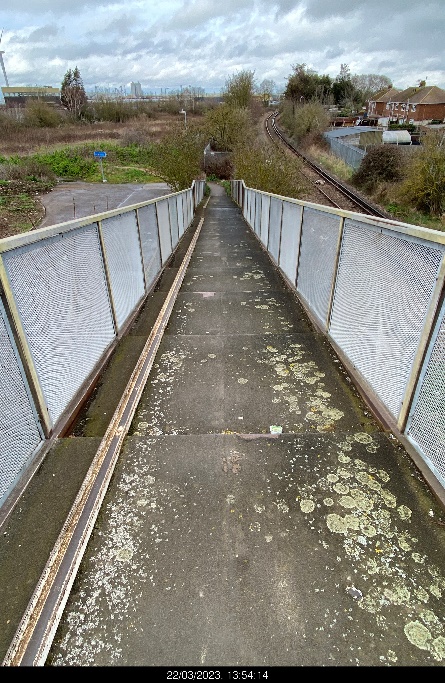 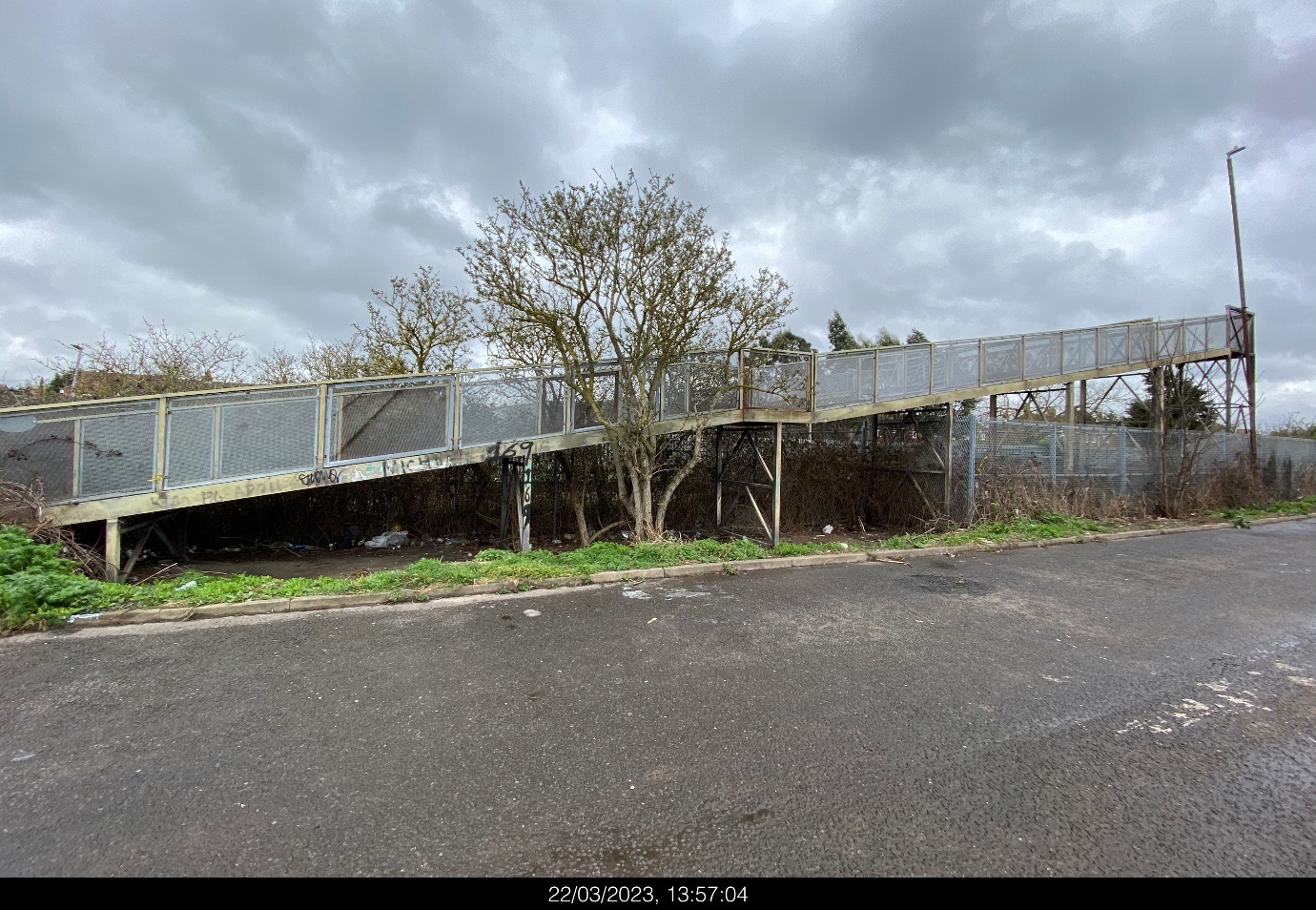 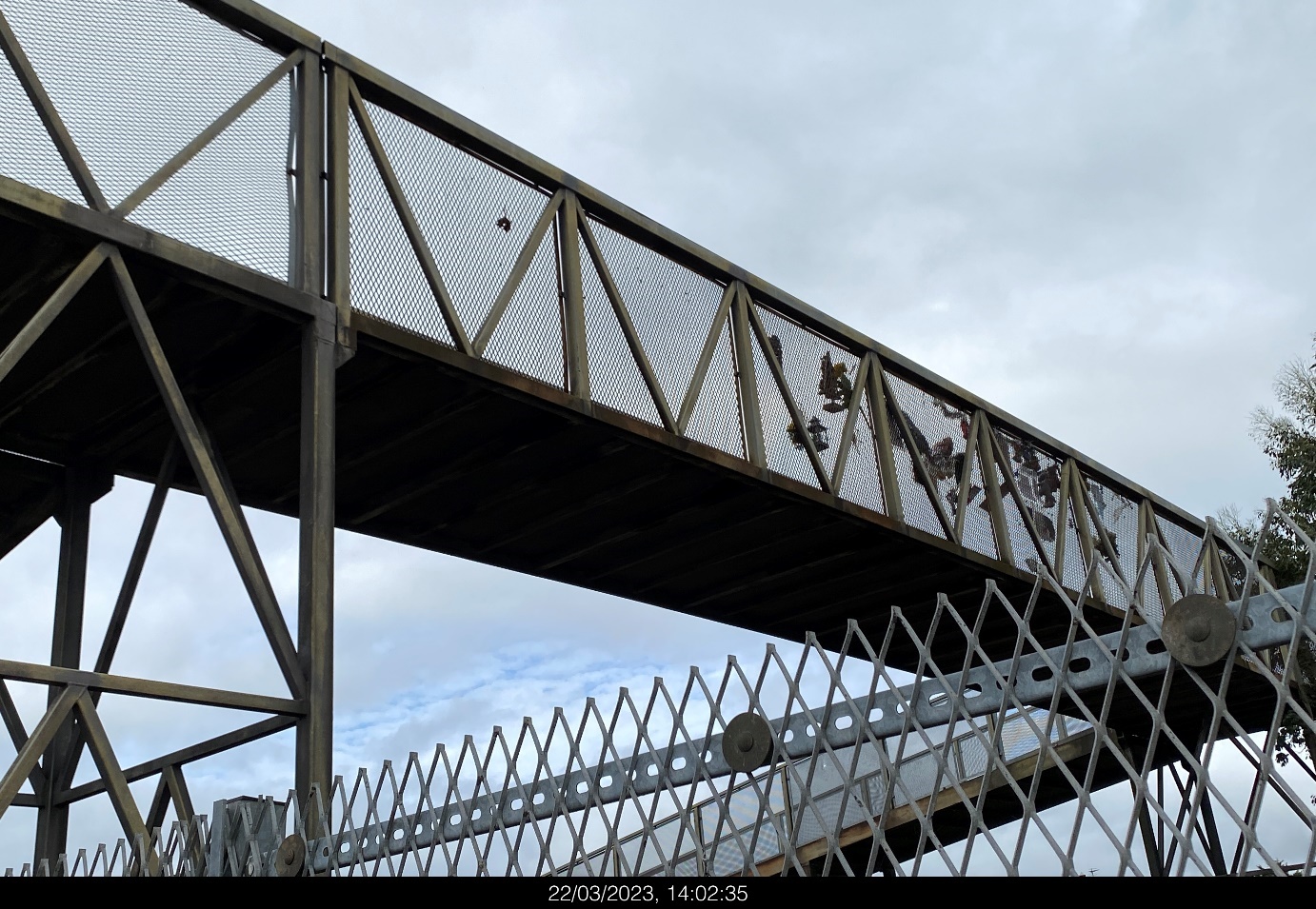 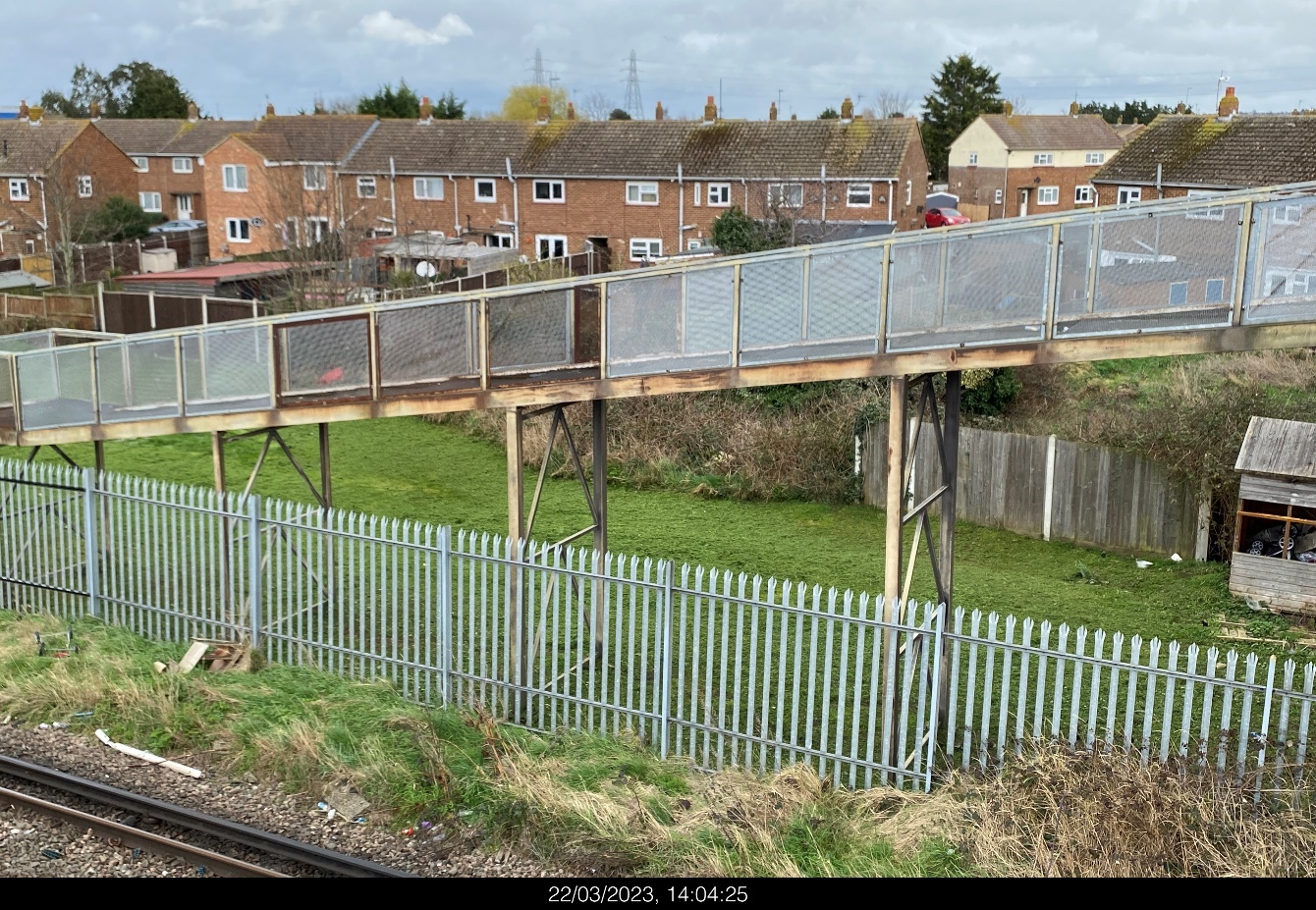 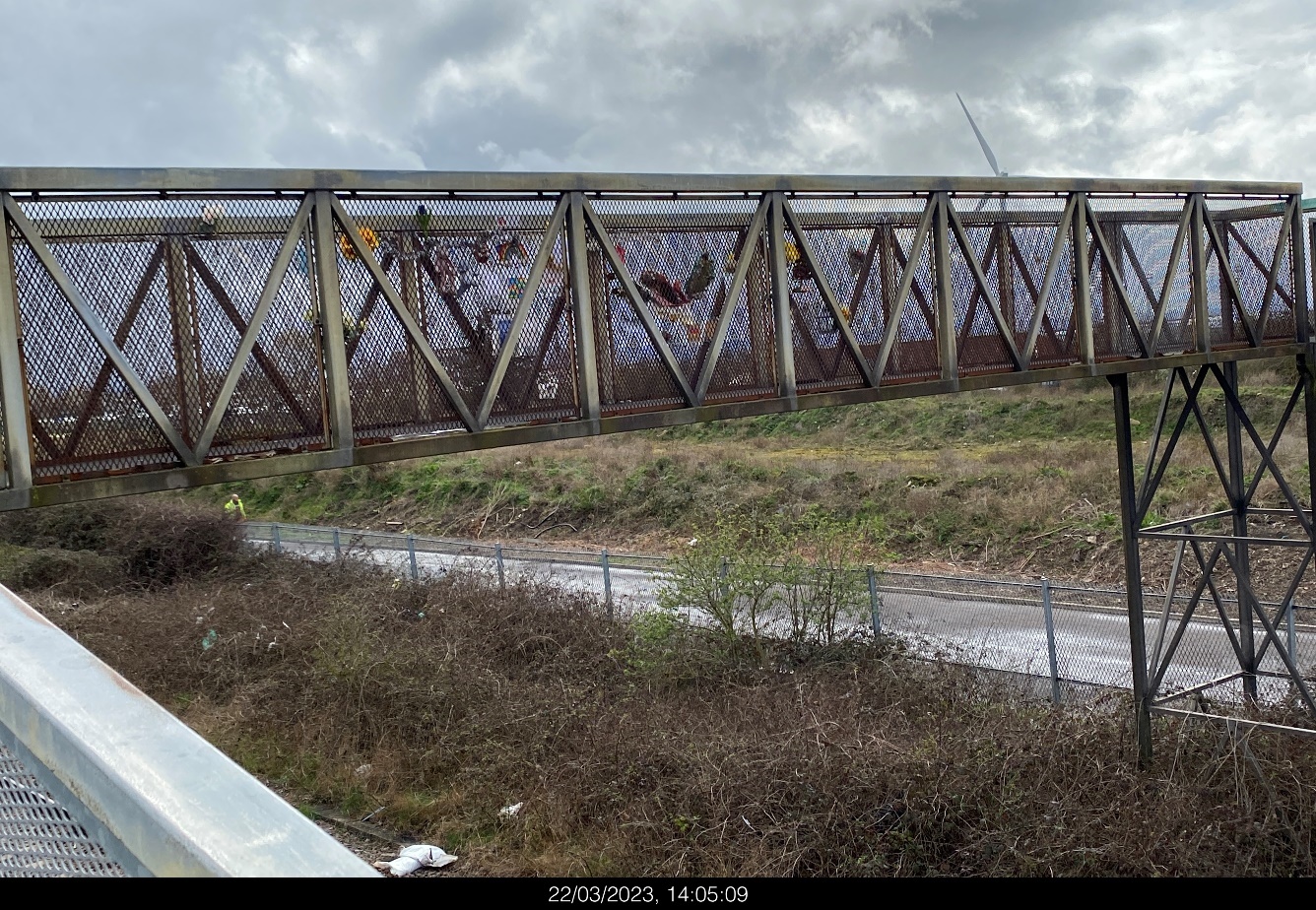 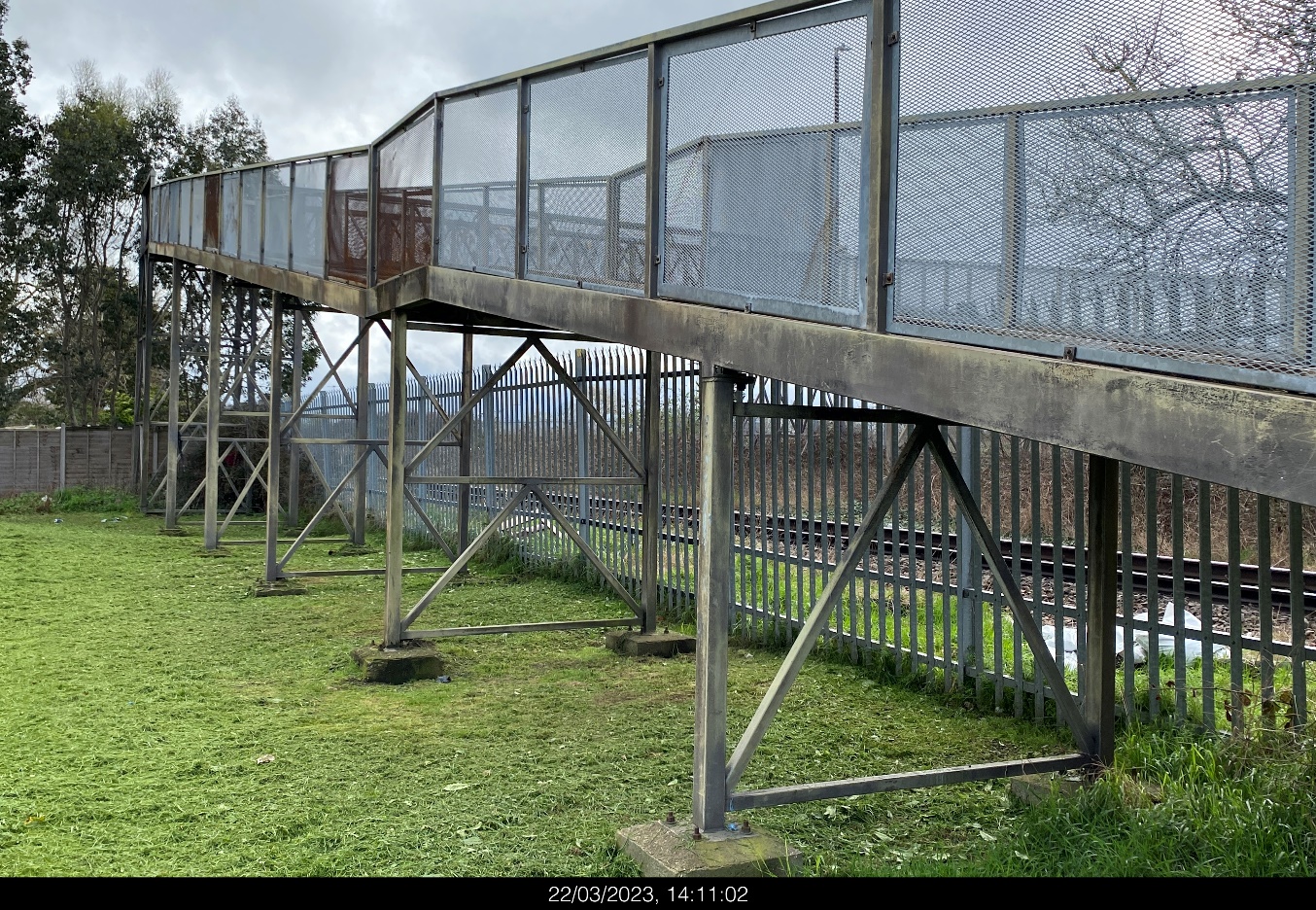 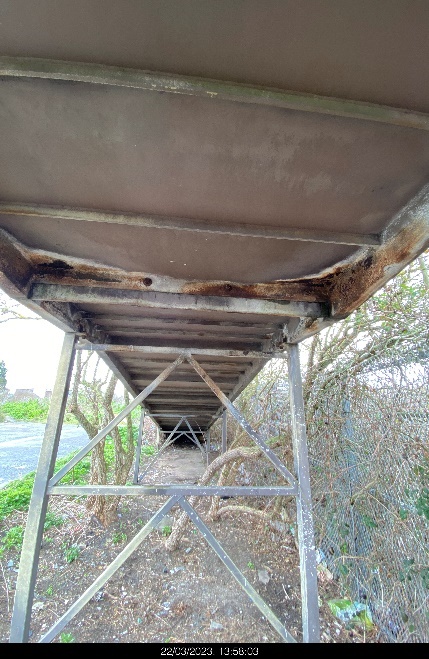 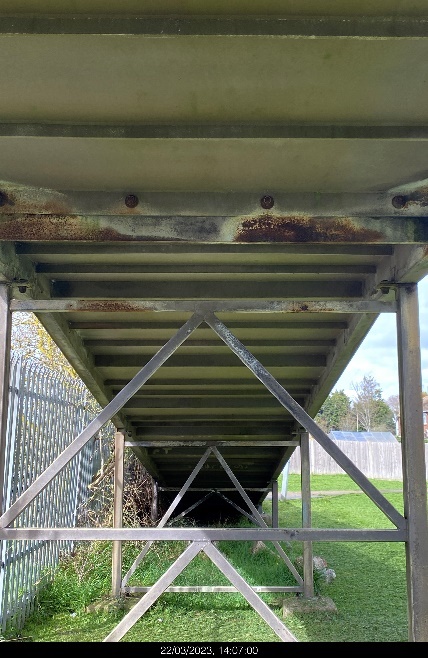 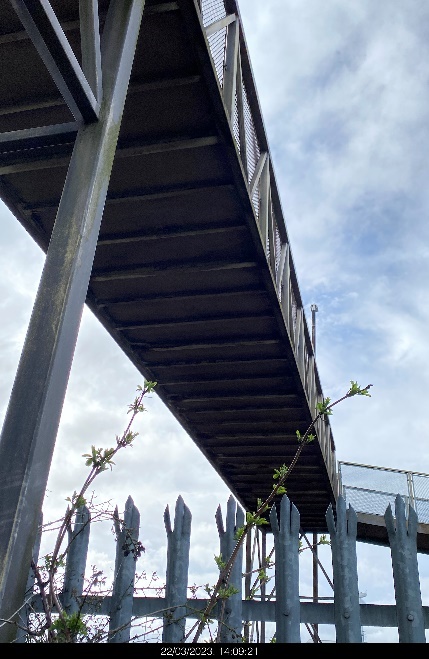 